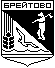  УПРАВЛЕНИЕ ОБРАЗОВАНИЯ АДМИНИСТРАЦИИ БРЕЙТОВСКОГО МУНИЦИПАЛЬНОГО РАЙОНАПриказ               23.11.2020                                                                 №  110с. Брейтово Об утверждении требований 
к организации и проведению 
муниципального этапа ВсОШ 
2020/2021 учебного года (2 блок)ПРИКАЗЫВАЮ:Утвердить требования к организации и проведению муниципального этапа всероссийской олимпиады школьников 2020-2021 учебного года, разработанные региональными предметно-методическими комиссиями, по следующим общеобразовательным предметам (2 блок): английский язык, география, информатика, литература, ОБЖ, русский язык, химия, экономика (приложение 1)Директору МОУ ДО ЦДОд Ерошиной Г.В. обеспечить размещение указанных требований на официальном сайте в сети Интернет.Контроль за исполнением приказа оставляю за собой.  Начальник управления образования                                      С.А. ТюриковаПриложение 1 к приказу от 23.11.2020          №110 РАЗРАБОТАНЫрегиональной предметно-методической комиссией всероссийской олимпиады школьников по биологииТребования к организации и проведению муниципального этапа всероссийской олимпиады школьников  2020/2021 учебного года